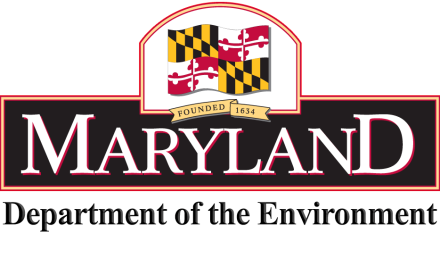 MARINE CONTRACTORS LICENSING BOARDc/O Maryland Department of the Environment1800 Washington Blvd.,   Suite 430,  Baltimore, MD 21230410-537-3249  mde.mclb@ maryland.gov APPLICATION FOR MARYLAND MARINE CONTRACTORS LICENSEIndividual ApplicantPLEASE PRINT OR TYPE ALL INFORMATIONNote: This application form should be used for a person who is self employed and will have no employees covered under the license.Section 1:  APPLICANT INFORMATION  Were you previously registered as a Marine Contractor in Maryland prior to 2017? □	Yes	 □	No           If yes, provide your registration number: _____________________ Last Name _______________________________ First Name ______________________________ M.I. ____________Trade Name / Business Name (if applicable):  	Business Address:  	Mailing Address (if different from Business Address):  	Primary Telephone No.:  __________________________ Secondary or Cell Phone No.:  _______________________Email Address:  	Date of Birth   _______/_______/_______       Social Security Number  ________-________-___________       Section 2:  BUSINESS INFORMATIONFederal Tax Identification Number:  ______________________________________  I do not have a federal tax identification number.Do you have commercial general liability insurance with a $300,000 total aggregate minimum?   Yes      NoAttach a copy of your certificate of insurance.Do you have workers’ compensation insurance? (If required)     Yes      NoAttach documentation for your workers compensationIf you are exempt from obtaining workers’ compensation insurance, please indicate the reason:   ______________________________________________________________________________________________________________________________________________________________________________________________________________________________________________________________________________    ANSWER ALL QUESTIONS - AN INCOMPLETE APPLICATION WILL BE RETURNED.  1.	Have you ever had any business license (i.e. MHIC, Contractors License or equivalent) revoked, canceled or suspended in this or any other State?   	□	Yes	 □	No 	If yes, which State? 	License Number:  ________________Reason for cancellation or suspension: 2.	Have you ever performed marine contracting services in another State?  □	Yes	 □	No 	Indicate which State(s): ___________________________________3.	Are you currently a licensed marine contractor in any other state?□	Yes	 □	No		If yes, attach a copy of the license(s) to this application.4.	How long have you been engaged in the marine contracting profession? □	Full Time:  	Years:	_______	  Months  _______□	Part Time:  	_______ Months Per Year      For _______ YearsIf you do not have at least two years of full-time or cumulative part-time marine contractor experience, please explain briefly any similar contractor experience that you consider relevant to marine contracting. If you were in the employ of a marine contractor show any documentation of your employment such as IRS W-2’s or 1099 or recommendation from former employer(s).  ____________________________________________________________________________________________________________________________________________________________________________________________________________________________________________________________________________________________________________________________________________________________________________________________________________________________________________________________________________________________________________________________________________________________________________________________________________5.	List the trade or fictitious names to be used while performing contracting services:______________________________________________________________________________________________________________________________________________________________________________________6.	Please provide the name, telephone number, and complete address of the marine contracting company or corporation where you previously worked._______________________________________________________________________________________________________________________________________________________________________________________________________________________________________7.	Maryland Counties or other jurisdictions where you have experience providing marine contractor services:  	1.______________________        2.________________________          3.________________________	4.______________________        5.________________________          6.________________________ 8.	List at least five (5)  locations where you have provided marine contractor services in Maryland.	(Attach additional page(s) if necessary.)     	Location		     Marine Services Provided		MDE Tidal License #		________________________________________________________________________________________________________________________________________________________________________________________________________________________________________________________________________________________________________________________________________________________________________________________________________________9.	In the following spaces, list any courses completed in the past two (2) years or any special training received in subjects directly related to or associated with marine contracting.  Please document your attendance by attaching a copy of the certificate(s) awarded (attach additional page if necessary).		(SUBJECT)								(YEAR)	____________________________________________________________________________________________________________________________________________________________________I hereby affirm that this application contains no willful misrepresentations or falsifications and that the information given herein is true and complete to the best of my knowledge and belief.  I will, if necessary, submit affidavits to substantiate character, education and practical experience claimed.  I am aware that should investigation at any time disclose any misrepresentation or falsification, my application may be disapproved, or my license, if already issued, may be revoked.  Please be advised under Environment Article Title 17-403 penalties may be assessed for any person who violates any provision of Title 17. Marine Contractors, or any regulation adopted under this title.   ___________________________________________          		  (Signature of Applicant)___________________________________________          		  (Printed Name of Applicant)AFFIDAVITState of ___________________________County of _________________________Subscribed and sworn to before me this ________ day of _______________, 20_____.(Seal)								__________________________________								  		Notary Public								My Commission Expires ______________In accordance with Executive Order 01.01.1983-18, the Maryland Department of Environment advises you of the following policy regarding the collection of personal information.Personal information requested by the licensing agency of the Department is necessary in determining your eligibility for licensure.  Such personal information is also intended for use as an additional means of verifying the licensee's identity or to enable the agency to communicate, in a timely manner with the licensee should the need arise.  The licensee has a right to inspect her or his personal record and to amend or correct the personal data if necessary.Personal information is generally available for inspection by the public only in accordance with the Maryland Public Information Act.  Personal information is not routinely shared with state, federal or local governmental agencies.Christopher McCabe, Vice-ChairmanAt-LargeMilton A. Rehbein, III, ChairmanMarine Contractor Andrew May Dept. of the EnvironmentDouglas F. Suess, p.E.At-LargeRobert MurthaMarine ContractorAndrew HanasDept. of Natural ResourcesJosh SchleupnerMarine Contractor